Publicado en Madrid el 20/12/2023 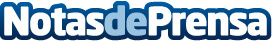 Leroy Merlin confía en Wagestream, proveedor líder en mejora de Salud Financiera, para ofrecer salario flexible a sus empleadosWagestream, la empresa líder en soluciones de bienestar financiero para empleados, se complace en anunciar que está colaborando con Leroy Merlin, ofreciéndole su conjunto de herramientas de bienestar financiero a los más de 18.000 trabajadores que la empresa tiene en EspañaDatos de contacto:Luis FernandezMkt Wagestream+34611456659Nota de prensa publicada en: https://www.notasdeprensa.es/leroy-merlin-confia-en-wagestream-proveedor Categorias: Nacional Finanzas Madrid Recursos humanos Innovación Tecnológica http://www.notasdeprensa.es